REQUERIMENTO Nº 931/2014Requer informações sobre a construção da ETE Toledos II no município de Santa Bárbara d’Oeste.Senhor Presidente,Senhores Vereadores, CONSIDERANDO que a Constituição Federal e Estadual estabelece que seja função precípua do parlamento o acompanhamento dos atos do poder Executivo e, portanto há a necessidade de informações oficiais para que essa atividade possa ser de fato exercida, e entendendo que estas informações podem contribuir com o planejamento de políticas públicas municipais;REQUEIRO que, nos termos do Art. 10, Inciso X, da Lei Orgânica do município de Santa Bárbara d’Oeste, combinado com o Art. 63, Inciso IX, do mesmo diploma legal, seja oficiado Excelentíssimo Senhor Prefeito Municipal para que encaminhe a esta Casa de Leis as seguintes informações: Qual foi a data da assinatura do convenio com o Governo Federal através do PAC 2  para construção da ETE Toledos II?Qual o valor da Obra?Existe contrapartida do DAE? Qual o Valor?Houve processo licitatório para a contratação da mesma?Qual Modalidade?Quais empresas concorreram?Qual o critério utilizado?Encaminhar copia dos envelopes e das propostasEncaminhar copia do contrato.Encaminhar copia de todo processo licitatório;Quais os membros da comissão de concurso?Qual o critério de escolha dos membros e copia dos atos administrativos que os nomearam?Qual o cargo de concurso e os cargos que hoje os mesmo ocupam?Encaminhar copia que comprovem experiência e qualificação dos membros;A Empresa vendedora do certame está realizando a obra?Quantos por cento já foram executados?Quanto já foi pago?Quem é o engenheiro responsável pelas medições de obra? Encaminhar copia das medições e do CREA do Funcionário responsável pelas medições;Se por um acaso houve rompimento do contrato:Foi acordo unilateral ou bilateral?Qual o motivo?De quem foi à iniciativa do acordo?Encaminhar copia do oficio notificando a parte interessada;Encaminhar copia da rescisão do contrato.10. Se houver uma nova empresa executando o serviço:Houve processo licitatório para a contratação da mesma?Qual Modalidade?Quais empresas concorreram?Qual o critério utilizado?Encaminhar copia dos envelopes e das propostasEncaminhar copia do contrato.Encaminhar copia de todo processo licitatório;Quais os membros da comissão de concurso?Qual o critério de escolha dos membros e copia dos atos administrativos que os nomearam?Qual o cargo de concurso e os cargos que hoje os mesmo ocupam?Encaminhar copia que comprovem experiência e qualificação dos membros;11. A nova empresa vendedora do certame está realizando a obra?Quantos por cento já foram executa?Quanto já foi pago?Quem é o engenheiro responsável pelas medições de obra? Encaminhar copia das medições e do CREA do Funcionário responsável pelas medições;12. Existe projeto executivo da obra?O mesmo já foi alterado?Quantas vezes?Por quais motivos?13. Outras informações que julgarem pertinentesA fim de contribuir com o debate sobre a gestão regionalizada de problemas comuns, cremos ser de extrema importância o acesso às informações oficiais.Plenário “Dr. Tancredo Neves”, em 24 de outubro de 2.014.Felipe Sanches-vereador-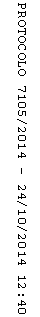 